						             Nomor Daftar : 886/FKIP/PGSD/2015MENINGKATKAN MOTIVASI DAN HASIL BELAJAR SISWA MELALUI   ALAT PERAGA PADA PEMBELAJARAN MATEMATIKA TENTANG BANGUN DATAR DI KELAS  IV SDN GUMURUH 9 KOTA BANDUNG        SKRIPSIDiajukan Sebagai Salah Satu Syarat Memperoleh Gelar Sarjana Pendidikan Guru Sekolah Dasar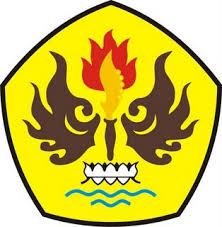         Oleh ELIF KARYANA     115060082 PROGRAM STUDI PENDIDIKAN GURU SEKOLAH DASAR FAKULTAS KEGURUAN DAN ILMU PENDIDIKAN UNIVERSITAS PASUNDANBANDUNG 2015